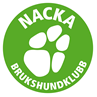 Protokoll Styrelsemöte Datum: 	2020-03-30
Tid:	kl. 18.30
Plats:	Via TeamsNärvarande: Annette Ståhl, Christina Rudén, Lotta Zanderholm, Jasmin Griffin, Jerker Linnerborg, Johanna Tak, Inger LarssonMeddelat förhinder: Frida Svenzon, Jessica JanssonOrdföranden hälsade alla välkomna och öppnade mötetDagordningen fastställdesJerker valdes till justerareFöregående mötesprotokoll godkändes och lades till handlingarnaMark och Stuga: Renovera stugan; Jasmins föräldrar kan inte komma till Stockholm just nu pga Corona. Vi får avvakta och se vad som händer.HU-stugan; Vi kommer att behöva ta ansvar för att riva stugan. Vi ska kolla med brandförsvaret om de vill använda stugan till en brandövning. Försäkringen toaletten och RUS-boden; Lotta har pratat med LF och allt upp till 10 kvm ingår i vår försäkring. Dvs toaletten ingår, men inte RUS-boden. Lotta kollar vad det skulle kosta att försäkra boden och materialet som förvaras i den.Vi diskuterade möjliga lösningar på staket till agilitybanan. 100 meter begagnat Gunnebostängsel kan köpas för 10 000 kr. Sen tillkommer montering och kostnader för grindar. Christina tipsade om ett enkelt staket från Jula som vi ska kolla upp. Det kostar endast 20 kr per meter och kan troligen monteras på befintliga stolpar.Inkommen post: Mail från SBK om frivilliginsatser. Christina lägger ut informationen på FB.Fråga om vi vill sälja BPH-banan. Annette kollar med Lasse.Kurshemsidan och betalning av kurser; Vi har ändrat reglerna för betalning av kurser så att kursplatserna är garanterade först när hela kursavgiften är betald. Detta för att minska mängden administration när det gäller kursbokningarna.Hantering av Corona/smittskydd; Vi följer SKK, SBK och FHM:s instruktioner och information om detta ligger på hemsida, FB och direkt till instruktörerna, och den uppdateras löpande. Kurser med upp till nio deltagare körs, men inga aktiviteter får ske inomhus. Om en instruktör inte vill hålla en kurs så är det ok. Då försöker vi lösa det med annan instruktör så långt möjligt. Alla tävlingar ställs in tills vidare.När det gäller AL, brukslydnad och rallylydnadsjourerna begränsar vi antalet deltagare till nio ekipage plus instruktör med anmälan via FB senast kl. 16.00 samma dag. Vi skickar ut information om detta till alla medlemmar via mail. Agility informerar i sin träningsgrupp separat.Lite längre fram får vi bedöma om vi kan ha vårt medlemsmöte i juni eller om det behöver flyttas.Ekonomi; RR gicks igenom. Vi ligger bra till enligt budget.Övriga frågor: ingaNästa möte är den 7 maj. Ordföranden tackade alla och avslutade mötetVid protokolletChristina Rudén, sekrJusterasJerker Linnerborg 	 		Annette Ståhl, ordförande		